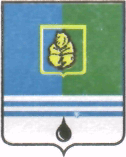 ПОСТАНОВЛЕНИЕАДМИНИСТРАЦИИ ГОРОДА КОГАЛЫМАХанты-Мансийского автономного округа - ЮгрыО внесении изменений впостановление Администрации города Когалыма  от 13.12.2016 года №3092В соответствии с Уставом города Когалыма, постановлением Администрации города Когалыма от 29.12.2015 №3832 «Об утверждении порядка формирования муниципального задания на оказание муниципальных услуг (выполнение работ) в отношении муниципальных учреждений города Когалыма и финансового обеспечения выполнения муниципального задания»:В постановление Администрации города Когалыма от 13.12.2016 №3092 «Об утверждении значений нормативных затрат на оказание муниципальных услуг, отраслевых корректирующих коэффициентов к базовым нормативам затрат на оказание муниципальных услуг (выполнения работ), территориальных корректирующих коэффициентов к базовым нормативам затрат на оказание муниципальных услуг муниципальным автономным учреждением «Дворец спорта» на 2017 год и на плановый период 2018 и 2019 годов» (далее – постановление) внести следующие изменения:Строки 1,2 приложения 1 к постановлению изложить в редакции согласно приложению 1 к настоящему постановлению.Строки 1,2 приложения 2 к постановлению изложить в редакции согласно приложению 2 к настоящему постановлению.Строки 1,2 приложения 3 к постановлению изложить в редакции согласно приложению 3 к настоящему постановлению.Опубликовать настоящее постановление и приложения к нему в газете «Когалымский вестник» и разместить на официальном сайте Администрации города Когалыма в информационно-телекоммуникационной сети «Интернет» (www.admkogalym.ru).Контроль за исполнением постановления возложить на заместителя главы города Когалыма Т.И.Черных.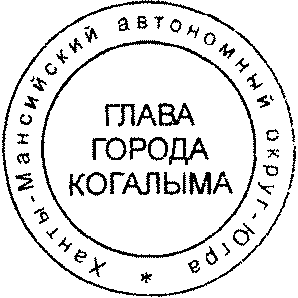 Глава города Когалыма					         Н.Н.ПальчиковПриложение 1к постановлениюАдминистрациигорода Когалымаот 27.01.2017 №162 _______________________________Приложение 2к постановлению Администрациигорода Когалымаот 27.01.2017 №162 _____________________________Приложение 3к постановлению Администрациигорода Когалымаот 27.01.2017 №162_________________________От«27»января2017г.№1621Бокс (условие: тренировочный этап (этап спортивной специализации))руб. в год на 1 показатель объёма услуг (работ)166 196,7743 446,4215 718,74112Бокс (условие: этап начальной подготовки)руб. в год на 1 показатель объёма услуг (работ)92 023,8020 277,7115 718,47111Бокс (условие: тренировочный этап (этап спортивной специализации))руб. в год на 1 показатель объёма услуг (работ)166 121,6543 446,4216 170,53112Бокс (условие: этап начальной подготовки)руб. в год на 1 показатель объёма услуг (работ)92 230,3620 277,7116 170,26111Бокс (уловие: тренировочный этап (этап спортивной специализации))руб. в год на 1 показатель объёма услуг (работ)166 535,8743 446,4216 584,76112Бокс (условие: этап начальной подготовки)руб. в год на 1 показатель объёма услуг (работ)92 644,5720 277,7116 584,4711